Р А С П О Р Я Ж Е Н И Еот  19.03.2015   № 724-рг. МайкопО проведении выставки-ярмарки товаров народного потребления предприятий Республики Беларусь на территории муниципального образования «Город Майкоп»	В соответствии с Федеральным законом от 06.10.2013 № 131 –ФЗ «Об общих принципах организации местного самоуправления в Российской Федерации», Федеральным законом от 28.12.2009 № 381-ФЗ «Об основах государственного регулирования торговой деятельности в Российской Федерации», Постановлением Кабинета Министров Республики Адыгея от 22.12.2010 № 256 «О Порядке организации ярмарок на территории Республики Адыгея и требованиях к организации продажи товаров на ярмарках» и на основании обращения частного унитарного предприятия по оказанию услуг «Витебское Бизнес Агентство»:	1. Разрешить ЧУП «Витебскому Бизнес Агенству» (директор Дементьев Д.А.) провести выставку-ярмарку товаров народного потребления предприятий Республики Беларусь (далее - ярмарка) с            23 марта по 29 марта 2015 года по адресу г. Майкоп, ул.Краснооктябрьская (между улицами Пушкина и Комсомольской).	2. Рекомендовать:	2.1.ЧУП «Витебскому Бизнес Агенству» организовать ярмарку в соответствии с требованиями Постановлением Кабинета Министров Республики Адыгея от 22.12.2010 № 256 «О Порядке организации ярмарок на территории Республики Адыгея и требованиях к организации продажи товаров на ярмарках».	2.2. ОВД МВД РА по г. Майкопу принять меры по обеспечению соблюдения общественного порядка в месте проведения ярмарки.	3. Опубликовать настоящее распоряжение в газете «Майкопские новости» и разместить на официальном сайте Администрации муниципального образования «Город Майкоп».	4. Настоящее распоряжение вступает в силу со дня его официального опубликования.Глава муниципального образования«Город Майкоп»   							    А.В. Наролин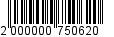 Администрация муниципального образования «Город Майкоп»Республики Адыгея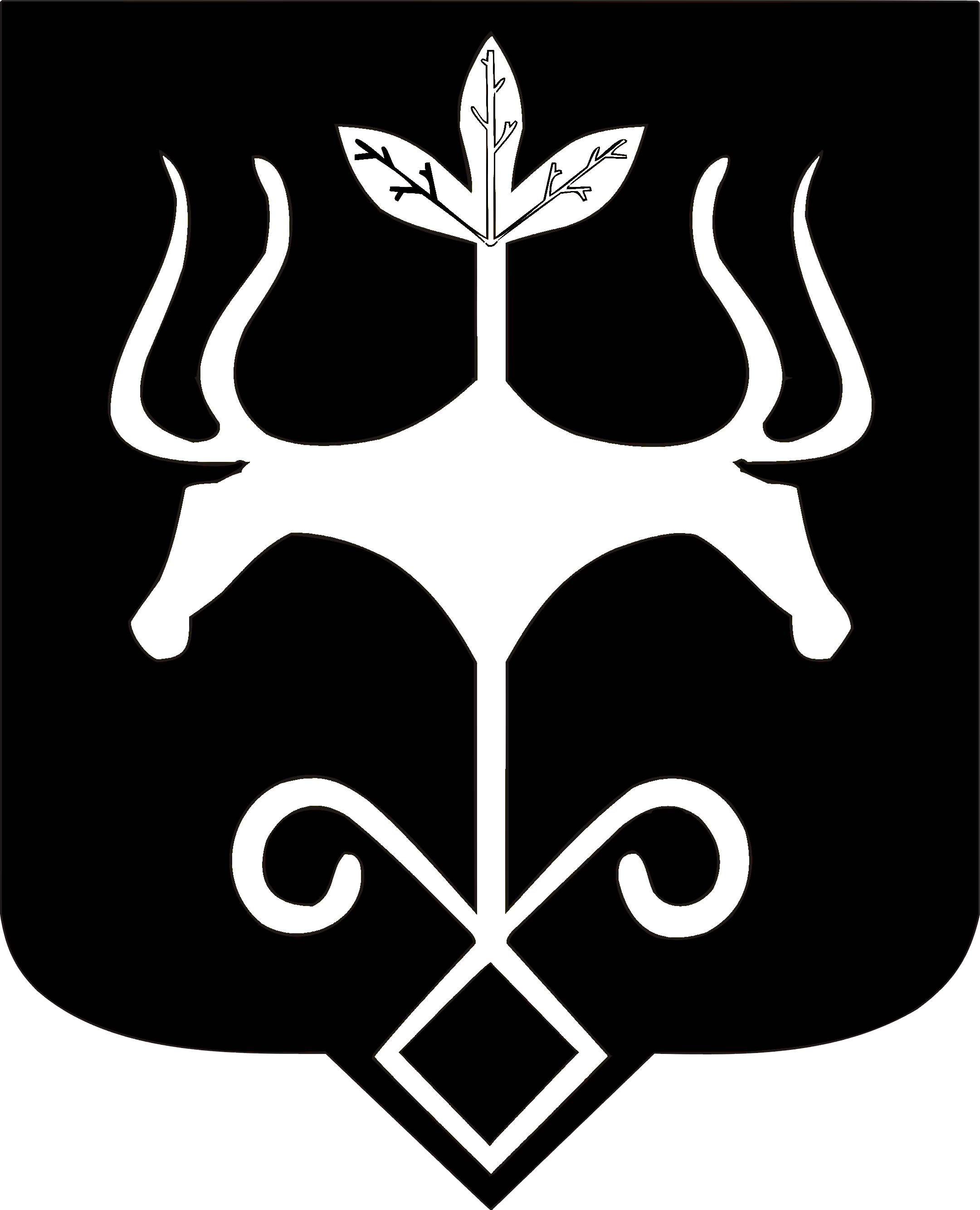 Адыгэ Республикэммуниципальнэ образованиеу«Къалэу Мыекъуапэ» и Администрацие